              ПРИКАЗ                                                                           БОЕРЫК                                                            г. КазаньПРОЕКТВ соответствии со статьей 219.2 Бюджетного кодекса Российской Федерации и статьей 78.2 Бюджетного кодекса Республики Татарстан приказываю:1. Утвердить прилагаемый Порядок исполнения бюджета Республики Татарстан по источникам финансирования дефицита бюджета Республики Татарстан.2. Контроль за исполнением настоящего приказа возложить на первого заместителя министра финансов Республики Татарстан – Директора Департамента казначейства Министерства финансов Республики Татарстан М.Д.Файзрахманова.Министр 								                         Р.Р.ГайзатуллинУтвержден приказомМинистерства финансовРеспублики Татарстанот «___»_______ 2016 №Порядокисполнения бюджета Республики Татарстанпо источникам финансирования дефицита бюджета Республики ТатарстанОбщие положения1.1. Настоящий Порядок исполнения бюджета Республики Татарстан по источникам финансирования дефицита бюджета Республики Татарстан (далее – Порядок) разработан на основании статьи 219.2 Бюджетного кодекса Российской Федерации и статьи 78.2 Бюджетного кодекса Республики Татарстан и определяет правила зачисления и расходования средств главными администраторами (администраторами) источников финансирования дефицита бюджета Республики Татарстан (далее – администраторы источников финансирования дефицита бюджета).Перечень главных администраторов источников финансирования дефицита бюджета Республики Татарстан утверждается законом о бюджете Республики Татарстан на соответствующий финансовый год и на плановый период (далее – закон о бюджете).Исполнение бюджета Республики Татарстан по источникам финансирования дефицита бюджета, за исключением операций по управлению остатками средств на едином счете бюджета, осуществляется администраторами источников финансирования дефицита бюджета в соответствии со сводной бюджетной росписью бюджета Республики Татарстан с использованием автоматизированной системы управления бюджетным процессом Республики Татарстан «АЦК – Финансы» (Special).Исполнение бюджета Республики Татарстанпо источникам финансирования дефицита бюджета2.1. Исполнение бюджета Республики Татарстан по источникам финансирования дефицита бюджета предусматривает:2.1.1. Расходование средств по источникам финансирования дефицита бюджета администраторами источников финансирования дефицита бюджета.Операции по исполнению бюджета Республики Татарстан по источникам финансирования дефицита бюджета Республики Татарстан отражаются на лицевом счете администратора источников финансирования дефицита бюджета, открытом в Министерстве финансов Республики Татарстан.Исполнение бюджета Республики Татарстан по источникам финансирования дефицита бюджета Республики Татарстан, за исключением операций по управлению остатками средств на едином счете бюджета, предусматривает:принятие бюджетных обязательств;подтверждение денежных обязательств;санкционирование оплаты денежных обязательств;оплату денежных обязательств и подтверждение исполнения денежных обязательств.Администраторы источников финансирования дефицита бюджета принимают бюджетные обязательства в пределах бюджетных ассигнований на текущий финансовый год и на плановый период, утвержденных сводной бюджетной росписью бюджета Республики Татарстан.Администраторы источников финансирования дефицита бюджета подтверждают денежные обязательства путем составления заявки на осуществление выплат из источников финансирования дефицита бюджета со своего лицевого счета, сформированной в автоматизированной системе управления бюджетным процессом Республики Татарстан «АЦК – Финансы» (Special) (далее – Заявка). Коды бюджетной классификации источников финансирования дефицита бюджета Республики Татарстан, указанные в Заявке, должны соответствовать кодам бюджетной классификации, утвержденным законом о бюджете. Суммы, указанные в Заявке, не должны превышать остатки соответствующих бюджетных ассигнований администратора источников финансирования дефицита бюджета.Санкционирование оплаты денежных обязательств, подлежащих исполнению за счет бюджетных ассигнований по источникам финансирования дефицита бюджета Республики Татарстан, осуществляется в соответствии с порядком санкционирования оплаты денежных обязательств, устанавливаемым Министерством финансов Республики Татарстан.Оплата денежных обязательств и подтверждение исполнения денежных обязательств осуществляется в соответствии с порядком открытия и ведения лицевых счетов, устанавливаемым Министерством финансов Республики Татарстан.2.1.2. Зачисление средств по источникам финансирования дефицита бюджета администраторами источников финансирования дефицита бюджета.В бюджет Республики Татарстан подлежат зачислению средства по источникам финансирования дефицита бюджета, предусмотренные законом о бюджете. Зачисление средств производится на единый счет бюджета Республики Татарстан с указанием в платежном поручении  соответствующего кода бюджетной классификации источников финансирования дефицита бюджета и основания для зачисления средств.МИНИСТЕРСТВО ФИНАНСОВРЕСПУБЛИКИ ТАТАРСТАН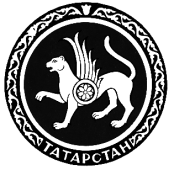 ТАТАРСТАН РЕСПУБЛИКАСЫФИНАНС  МИНИСТРЛЫГЫ№Об утверждении порядка исполнения бюджета Республики Татарстан по источникам финансирования дефицита бюджета Республики Татарстан